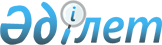 Қазақстан Республикасы Ұлттық экономика министрлігінің кейбір бұйрықтарына өзгерістер енгізу туралы
					
			Күшін жойған
			
			
		
					Қазақстан Республикасы Ұлттық экономика министрінің 2018 жылғы 10 желтоқсандағы № 99 бұйрығы. Қазақстан Республикасының Әділет министрлігінде 2018 жылғы 13 желтоқсанда № 17934 болып тіркелді. Күші жойылды - Қазақстан Республикасы Ұлттық экономика министрінің 2020 жылғы 22 мамырдағы № 42 бұйрығымен
      Ескерту. Күші жойылды – ҚР Ұлттық экономика министрінің 22.05.2020 № 42 (алғашқы ресми жарияланған күнінен кейін күнтізбелік он күн өткен соң қолданысқа енгiзiледi) бұйрығымен.
      БҰЙЫРАМЫН:
      1. Қазақстан Республикасы Ұлттық экономика министрлігінің кейбір бұйрықтарына мынадай өзгерістер енгізілсін:
      1) "Табиғи монополиялар субъектілерінің тұтынушыларға қызметтер көрсету стандарттарын бекіту туралы" Қазақстан Республикасының Ұлттық экономика министрі міндетін атқарушысының 2015 жылғы 29 шілдедегі № 573 бұйрығында (Нормативтік құқықтық актілерді мемлекеттік тіркеу тізілімінде № 11951 болып тіркелген, 2015 жылы 25 қыркүйектегі "Әділет" ақпараттық-құқықтық жүйесінде жарияланған):
      кіріспе мынадай редакцияда жазылсын:
      "Табиғи монополиялар туралы" 1998 жылғы 9 шілдедегі Қазақстан Республикасы Заңының 13-бабы 1-тармағының 4-6) тармақшасына сәйкес БҰЙЫРАМЫН:";
      1- тармақта:
      1) тармақша мынадай редакцияда жазылсын:
      "1) осы бұйрыққа 1-қосымшаға сәйкес электр энергиясын беру саласындағы табиғи монополиялар субъектілерінің тұтынушыларға қызметтер көрсету стандарты;";
      8) және 10) тармақшалар алынып тасталсын;
      көрсетілген бұйрықпен бекітілген электр энергиясын беру және (немесе) тарату саласындағы табиғи монополиялар субъектілерінің тұтынушыларға қызметтер көрсету стандартында:
      тақырыбы мынадай редакцияда жазылсын:
      "Электр энергиясын беру саласындағы табиғи монополиялар субъектілерінің тұтынушыларға қызметтер көрсету стандарты;";
      1-тараудың тақырыбы мынадай редакцияда жазылсын:
      "1-тарау. Жалпы ережелер";
      1-тармақ мынадай редакцияда жазылсын:
      "1. Осы Электр энергиясын беру саласындағы табиғи монополиялар субъектілерінің тұтынушыларға қызметтер көрсету стандарты (бұдан әрі – қызметтер) табиғи монополиялар субъектілерінің (бұдан әрі – Субъекті) реттеліп көрсетілетін қызметтеріне (тауарларына, жұмыстарына) тұтынушылардың сапалы және тең қол жеткізуін қамтамасыз етудің жалпы қағидаттарын айқындау мақсатында әзірленді.";
      2-тараудың тақырыбы мынадай редакцияда жазылсын:
      "2-тарау. Табиғи монополиялар субъектілерінің тұтынушыларға реттеліп көрсетілетін қызметтер көрсету тәртібі";
      5-тармақ мынадай редакцияда жазылсын:
      "5. Реттеліп көрсетілетін қызметтер (тауарлар, жұмыстар) 1998 жылғы 9 шілдедегі "Табиғи монополиялар туралы" (бұдан әрі – Заң) және 2004 жылғы 9 шілдедегі "Электр энергетикасы туралы" Қазақстан Республикасы Заңдарымен белгіленген олардың сапасына қойылатын талаптарға сәйкес Субъектімен шарт жасаған барлық тұтынушыларға көрсетіледі.";
      12-тармақ мынадай редакцияда жазылсын:
      "12. Көрсетілген қызметтер үшін тұтынушылардың ақы төлеуі Заңның 14-бабы 1-тармағының 17) тармақшасына сәйкес Қазақстан Республикасы Ұлттық экономика министрлігінің Табиғи монополияларды реттеу және бәсекелестікті қорғау комитеті (бұдан әрі – уәкілетті органның ведомствосы) бекіткен тарифтер бойынша жүргізіледі.";
      көрсетілген бұйрықпен бекітілген топырақтың жылуын, жерасты суларды, өзендерді, су айдындарын өнеркәсіп кәсіпорындарының және электр станцияларының, кәріздік-тазарту құрылыстарының сарқынды суларын пайдалана отырып өндірілген жылу энергиясын қоспағанда, жылу энергиясын өндіру, беру, тарату және (немесе) онымен жабдықтау саласындағы табиғи монополиялар субъектілерінің тұтынушыларға қызметтер көрсету стандартында:
      1-тараудың тақырыбы мынадай редакцияда жазылсын:
      "1-тарау. Жалпы ережелер";
      2-тараудың тақырыбы мынадай редакцияда жазылсын:
      "2-тарау. Табиғи монополиялар субъектілерінің тұтынушыларға реттеліп көрсетілетін қызметтер көрсету тәртібі";
      5-тармақ мынадай редакцияда жазылсын:
      "5. Реттеліп көрсетілетін қызметтер (тауарлар, жұмыстар) 1998 жылғы 9 шілдедегі "Табиғи монополиялар туралы" (бұдан әрі – Заң) және 2004 жылғы 9 шілдедегі "Электр энергетикасы туралы" Қазақстан Республикасы Заңдарымен белгіленген олардың сапасына қойылатын талаптарға сәйкес Субъектімен шарт жасаған барлық тұтынушыларға көрсетіледі.";
      12-тармақ мынадай редакцияда жазылсын:
      "12. Көрсетілген қызметтер үшін тұтынушылардың ақы төлеуі Заңның 14-бабы 1-тармағының 17) тармақшасына сәйкес Қазақстан Республикасы Ұлттық экономика министрлігінің Табиғи монополияларды реттеу, бәсекелестікті және тұтынушылардың құқықтарын қорғау комитеті (бұдан әрі – уәкілетті органның ведомствосы) бекіткен тарифтер бойынша жүргізіледі.";
      көрсетілген бұйрықпен бекітілген сумен жабдықтау және (немесе) су бұру саласындағы табиғи монополиялар субъектілерінің тұтынушыларға қызметтер көрсету стандартында:
      1-тараудың тақырыбы мынадай редакцияда жазылсын:
      "1-тарау. Жалпы ережелер";
      2-тараудың тақырыбы мынадай редакцияда жазылсын:
      "2-тарау. Табиғи монополиялар субъектілерінің тұтынушыларға реттеліп көрсетілетін қызметтер көрсету тәртібі";
      5-тармақ мынадай редакцияда жазылсын:
      "5. Реттеліп көрсетілетін қызметтер (тауарлар, жұмыстар) 1998 жылғы 9 шілдедегі "Табиғи монополиялар туралы" (бұдан әрі – Заң) және 2004 жылғы 9 шілдедегі "Электр энергетикасы туралы" Қазақстан Республикасы Заңдарымен белгіленген олардың сапасына қойылатын талаптарға сәйкес Субъектімен шарт жасаған барлық тұтынушыларға көрсетіледі.";
      12-тармақ мынандай редакцияда жазылсын:
      "12. Көрсетілген қызметтер үшін тұтынушылардың ақы төлеуі Заңның 14-бабы 1-тармағының 17) тармақшасына сәйкес Қазақстан Республикасы Ұлттық экономика министрлігінің Табиғи монополияларды реттеу, бәсекелестікті және тұтынушылардың құқықтарын қорғау комитеті (бұдан әрі – уәкілетті органның ведомствосы) бекіткен тарифтер бойынша жүргізіледі.";
      көрсетілген бұйрықпен бекітілген магистральдық теміржол желісі саласындағы табиғи монополиялар субъектілерінің тұтынушыларға қызметтер көрсету стандартында:
      1-тараудың тақырыбы мынадай редакцияда жазылсын:
      "1-тарау. Жалпы ережелер";
      2-тараудың тақырыбы мынадай редакцияда жазылсын:
      "2-тарау. Табиғи монополиялар субъектілерінің тұтынушыларға реттеліп көрсетілетін қызметтер көрсету тәртібі";
      6-тармақ мынадай редакцияда жазылсын:
      "6. Көрсетілген қызметтер үшін тұтынушылардың ақы төлеуі 1998 жылғы 9 шілдедегі "Табиғи монополиялар туралы" Қазақстан Республикасы Заңының 14-бабы 1-тармағының 17) тармақшасына сәйкес Қазақстан Республикасы Ұлттық экономика министрлігінің Табиғи монополияларды реттеу, бәсекелестікті және тұтынушылардың құқықтарын қорғау комитеті (бұдан әрі – уәкілетті органның ведомствосы) бекіткен тарифтер бойынша жүргізіледі.";
      көрсетілген бұйрықпен бекітілген бәсекелес кірме жол болмаған кезде кірме жолдар саласындағы табиғи монополиялар субъектілерінің тұтынушыларға қызметтер көрсету стандартында:
      1-тараудың тақырыбы мынадай редакцияда жазылсын:
      "1-тарау. Жалпы ережелер";
      2-тараудың тақырыбы мынадай редакцияда жазылсын:
      "2-тарау. Табиғи монополиялар субъектілерінің тұтынушыларға реттеліп көрсетілетін қызметтер көрсету тәртібі";
      2-тармақ мынадай редакцияда жазылсын:
      "2. Тұтынушылар кірме жолдарды қозғалыс қауіпсіздігін, техникалық құралдарды және жылжымалы құрамды қамтамасыз ету жағдайы кезінде 1998 жылғы 9 шілдедегі "Табиғи монополиялар туралы" Қазақстан Республикасы Заңының 14-бабы 1-тармағының 1) тармақшасына сәйкес бекітілген табиғи монополиялар салаларына жататын көрсетілетін қызметтерге (тауарларға, жұмыстарға) үлгі шарттардың негізінде пайдаланады.";
      9-тармақтың бірінші бөлігі мынадай редакцияда жазылсын:
      "9. Егер қызмет көрсету мерзімі бұзылған және (немесе) техникалық шарттарды беруден бас тартылған жағдайда, тұтынушы Қазақстан Республикасы Ұлттық экономика министрлігінің Табиғи монополияларды реттеу, бәсекелестікті және тұтынушылардың құқықтарын қорғау комитетіне (бұдан әрі – уәкілетті органның ведомствосы) www.kremzk.gov.kz интернет-ресурсында көрсетілген мекенжай және телефондар бойынша шағыммен жүгінеді.";
      көрсетілген бұйрықпен бекітілген кәбілдік кәрiздерді мүлiктiк жалдауға (жалға) немесе пайдалануға беру саласындағы табиғи монополиялар субъектілерінің тұтынушыларға қызметтер көрсету стандартында:
      1-тараудың тақырыбы мынадай редакцияда жазылсын:
      "1-тарау. Жалпы ережелер";
      2-тараудың тақырыбы мынадай редакцияда жазылсын:
      "2-тарау. Табиғи монополиялар субъектілерінің тұтынушыларға реттеліп көрсетілетін қызметтер көрсету тәртібі";
      9-тармақтың бірінші бөлігі мынадай редакцияда жазылсын:
      "9. Егер қызмет көрсету мерзімі бұзылған және (немесе) техникалық шарттарды беруден бас тартылған жағдайда, тұтынушы
      Қазақстан Республикасы Ұлттық экономика министрлігінің Табиғи монополияларды реттеу, бәсекелестікті және тұтынушылардың құқықтарын қорғау комитетіне (бұдан әрі – уәкілетті органның ведомствосы) www.kremzk.gov.kz интернет-ресурсында көрсетілген мекенжай және телефондар бойынша шағыммен жүгінеді.";
      көрсетілген бұйрықпен бекітілген Қазақстан Республикасының аумағы арқылы транзиттеу және Қазақстан Республикасының шегінен тыс жерге экспорттау мақсатында тауарлық газды тасымалдауды қоспағанда, тауарлық газды сақтау, жалғастырушы, магистральдық газ құбырлары және (немесе) газ тарату жүйелері арқылы тасымалдау, топтық резервуарлық қондырғыларды пайдалану, сондай-ақ шикі газды жалғастырушы газ құбырлары арқылы тасымалдау саласындағы табиғи монополиялар субъектілерінің тұтынушыларға қызметтер көрсету стандартында:
      1-тараудың тақырыбы мынадай редакцияда жазылсын:
      "1-тарау. Жалпы ережелер";
      2-тараудың тақырыбы мынадай редакцияда жазылсын:
      "2-тарау. Табиғи монополиялар субъектілерінің тұтынушыларға реттеліп көрсетілетін қызметтер көрсету тәртібі";
      5-тармақ мынадай редакцияда жазылсын:
      "5. Реттеліп көрсетілетін қызметтер (тауарлар, жұмыстар) 1998 жылғы 9 шілдедегі "Табиғи монополиялар туралы" (бұдан әрі – Заң) және 2012 жылғы 9 қаңтардағы "Газ және газбен жабдықтау туралы" Қазақстан Республикасы Заңдарымен белгіленген олардың сапасына қойылатын талаптарға сәйкес Субъектімен шарт жасаған барлық тұтынушыларға көрсетіледі.";
      12-тармақ мынадай редакцияда жазылсын:
      "12. Көрсетілген қызметтер үшін тұтынушылардың ақы төлеуі Заңының 14-бабы 1-тармағының 17) тармақшасына сәйкес Қазақстан Республикасы Ұлттық экономика министрлігінің Табиғи монополияларды реттеу және бәсекелестікті қорғау комитеті (бұдан әрі – уәкілетті органның ведомствосы) бекіткен тарифтер бойынша жүргізіледі.";
      көрсетілген бұйрықпен бекітілген теңіз порты саласындағы табиғи монополиялар субъектілерінің тұтынушыларға қызметтер көрсету стандартында:
      1-тараудың тақырыбы мынадай редакцияда жазылсын:
      "1-тарау. Жалпы ережелер";
      2-тараудың тақырыбы мынадай редакцияда жазылсын:
      "2-тарау. Табиғи монополиялар субъектілерінің тұтынушыларға реттеліп көрсетілетін қызметтер көрсету тәртібі";
      5-тармақ мынадай редакцияда жазылсын:
      "5. Реттеліп көрсетілетін қызметтер (тауарлар, жұмыстар) 1998 жылғы 9 шілдедегі "Табиғи монополиялар туралы" (бұдан әрі – Заң) және 2002 жылғы 17 қаңтардағы "Сауда мақсатында теңізде жүзу туралы" Қазақстан Республикасы Заңдарымен белгіленген олардың сапасына қойылатын талаптарға сәйкес Субъектімен шарт жасаған барлық тұтынушыларға көрсетіледі.";
      11-тармақ мынадай редакцияда жазылсын:
      "11. Көрсетілген қызметтер үшін тұтынушылардың ақы төлеуі Заңның 14-бабы 1-тармағының 17) тармақшасына сәйкес Қазақстан Республикасы Ұлттық экономика министрлігінің Табиғи монополияларды реттеу, бәсекелестікті және тұтынушылардың құқықтарын қорғау комитеті (бұдан әрі – уәкілетті органның ведомствосы) бекіткен тарифтер бойынша жүргізіледі.";
      көрсетілген бұйрықпен бекітілген Қазақстан Республикасының аумағы арқылы транзиттеу және Қазақстан Республикасының шегінен тыс жерге экспорттау мақсатында мұнай және (немесе) мұнай өнімдерін магистральдық құбыржолдары арқылы тасымалдауды қоспағанда мұнай және (немесе) мұнай өнімдерін магистральдық құбыржолдары арқылы тасымалдау саласындағы табиғи монополиялар субъектілерінің тұтынушыларға қызметтер көрсету стандартында:
      1-тараудың тақырыбы мынадай редакцияда жазылсын:
      "1-тарау. Жалпы ережелер";
      2-тараудың тақырыбы мынадай редакцияда жазылсын:
      "2-тарау. Табиғи монополиялар субъектілерінің тұтынушыларға реттеліп көрсетілетін қызметтер көрсету тәртібі";
      10 және 11-тармақтары мынадай редакцияда жазылсын:
      "10. Тұтынушылардың Қазақстан Республикасы Ұлттық экономика министрінің 2014 жылғы 29 желтоқсандағы № 175 бұйрығымен бекітілген нормативтік құқықтық актілерді мемлекеттік тіркеу тізілімінде № 10705 болып тіркелген Табиғи монополиялар саласындағы реттеліп көрсетілетін қызметтерге (тауарларға, жұмыстарға) қол жеткізудің тең жағдайларын ұсыну қағидаларында айқындалған талаптарды сақтауы 1998 жылғы 9 шілдедегі "Табиғи монополиялар туралы" Қазақстан Республикасы Заңының (бұдан әрі – Заң) 14-бабы 1-тармағының 1) тармақшасына сәйкес үлгі шарттар негізінде әзірленген субъектілер мен тұтынушылар арасындағы қызметтер көрсетуге арналған шарттарды жасасу үшін негіз болып табылады.
      11. Көрсетілген қызметтер үшін тұтынушылардың ақы төлеуі Заңның 14-бабы 1-тармағының 17) тармақшасына сәйкес Қазақстан Республикасы Ұлттық экономика министрлігінің Табиғи монополияларды реттеу, бәсекелестікті және тұтынушылардың құқықтарын қорғау комитеті (бұдан әрі – уәкілетті органның ведомствосы) бекіткен тарифтер бойынша жүргізіледі.";
      2)"Табиғи монополиялар субъектілерінің инвестициялық бағдарламаларының (жобаларының) жобаларын қалыптастыру және бағалау, сондай-ақ оларды іске асыру тиімділігінің көрсеткіштерін мониторингілеу және бағалау әдістемесін бекіту туралы" Қазақстан Республикасы Ұлттық экономика министрінің 2017 жылғы 28 ақпандағы № 96 бұйрығында (Нормативтік құқықтық актілерді мемлекеттік тіркеу тізілімінде № 14928 болып тіркелген, 2017 жылы 13 сәуірде Қазақстан Республикасы Нормативтік құқықтық актілерінің эталондық бақылау банкінде жарияланған):
      көрсетілген бұйрықпен бекітілген Табиғи монополиялар субъектілерінің инвестициялық бағдарламаларының (жобаларының) жобаларын қалыптастыру және бағалау, сондай-ақ оларды іске асыру тиімділігінің көрсеткіштерін мониторингілеу және бағалау әдістемесінде:
      1-қосымшаға сәйкес инвестициялық бағдарлама (жоба) іс-шараларының нысаналы көрсеткіштері осы бұйрыққа қосымшаға сәйкес редакцияда жазылсын.
      2. Қазақстан Республикасы Ұлттық экономика министрлігінің Табиғи монополияларды реттеу, бәсекелестікті және тұтынушылардың құқықтарын қорғау комитеті заңнамада белгіленген тәртіппен:
      1) осы бұйрықты Қазақстан Республикасының Әділет министрлігінде мемлекеттік тіркеуді;
      2) осы бұйрық мемлекеттік тіркелген күннен бастап күнтізбелік он күн ішінде оның көшірмесін қазақ және орыс тілдерінде Қазақстан Республикасы Нормативтік құқықтық актілерінің эталондық бақылау банкіне ресми жариялау және енгізу үшін "Республикалық құқықтық ақпарат орталығы" шаруашылық жүргізу құқығындағы республикалық мемлекеттік кәсіпорнына жіберуді;
      3) осы бұйрықты Қазақстан Республикасының Ұлттық экономика министрлігінің интернет-ресурсында орналастыруды;
      4) осы бұйрық Қазақстан Республикасының Әділет министрлігінде мемлекеттік тіркелгеннен кейін он жұмыс күні ішінде осы тармақтың 1), 2) және 3) тармақшаларына сәйкес іс-шаралардың орындалуы туралы мәліметтерді Қазақстан Республикасы Ұлттық экономика министрлігінің Заң департаментіне ұсынуды қамтамасыз етсін.
      3. Осы бұйрықтың орындалуын бақылау жетекшілік ететін Қазақстан Республикасының Ұлттық экономика вице-министріне жүктелсін.
      4. Осы бұйрық алғашқы ресми жарияланған күнінен кейін күнтізбелік он күн өткен соң қолданысқа енгізіледі.
      "КЕЛІСІЛГЕН"
      Қазақстан Республикасының
      Ауыл шаруашылығы министрлігі
      "КЕЛІСІЛГЕН"
      Қазақстан Республикасының
      Инвестициялар және даму министрлігі
      "КЕЛІСІЛГЕН"
      Қазақстан Республикасының
      Энергетика министрлігі Инвестициялық бағдарлама (жоба) іс-шараларының нысаналы көрсеткіштері
      Сала: электр энергиясын беру
      Ескертпе:
      "Инвестициялық бағдарламаның нысаналы көрсеткіштері" бағанында әрбір мақсат үшін өтініш беруші инвестициялық бағдарламаны бекіту кезеңіне өлшеудің сандық бірліктерінде нысаналы көрсеткіштер мәндерінің динамикасын көрсетеді.
      Өтініш беруші қол жеткізуге инвестициялық бағдарламаның іс-шараларын іске асыру бағытталған көрсеткіштер үшін ғана нысаналы мәндерді көрсетеді. Инвестициялық бағдарламаның іс-шараларын іске асыру бағытталмаған көрсеткіштер үшін нысаналы көрсеткіштер көрсетілмейді.
      "Өзге мақсаттар" жолында субъекті өтініш беруші сандық бірліктерде көрсеткіштерді келтіре алмайтын сапалық мақсаттардың сипаттамасын көрсетуі мүмкін.
      "1-жыл" бағанында инвестициялық бағдарлама жобасын (жобаны) бекітуге өтінім берілген жылдың алдындағы жылғы, "1-жыл" – "А жыл" – тиісінше инвестициялық бағдарлама жобасы (жоба) бекітілетін кезеңнің бірінші және соңғы жылдарындағы деректер көрсетіледі.
      "Тұтынушыларға көрсететін қызметтер сапасын қамтамасыз ету (арттыру)" және "Тұтынушыларға көрсететін қызметтердің сенімділігі мен қауіпсіздігін қамтамасыз ету (арттыру)" мақсаттарының көрсеткіштері, егер инвестициялық жобаларды іске асыру электр энергиясын беру және бөлу қызметтерінің сапасын, сенімділігін және қауіпсіздігін осы қызметтердің сапасына қойылатын талаптарды белгілейтін Қазақстан Республикасының нормативтік құқықтық актілеріне, соның ішінде Қазақстан Республикасы Энергетика министрінің 2015 жылғы 11 ақпандағы № 72 бұйрығымен бекітілген (Нормативтік құқықтық актілерін мемлекеттік тіркеу тізілімінде 2015 жылғы 27 наурызда № 10547 тіркелген) Электрмен жабдықтаудың сенімділігі мен тұрақтылығын қамтамасыз ету бойынша қызметтер көрсету қағидаларына және Қазақстан Республикасы Энергетика министрінің 2015 жылғы 2 ақпандағы № 58 бұйрығымен бекітілген (Нормативтік құқықтық актілерін мемлекеттік тіркеу тізілімінде 2015 жылғы 27 наурызда № 10552 болып тіркелген) Қазақстанның бірыңғай электр энергетикасы жүйесінде авариялық бұзушылықтардың алдын алу жөніндегі қағидаларға сәйкес келтіруге бағытталған болса толтырылады. Инвестициялық бағдарлама (жоба) іс-шараларының нысаналы көрсеткіштері
      Сала: жылу энергиясын өндіру, беру, бөлу және (немесе) онымен жабдықтау
      Ескертпе:
      "Инвестициялық бағдарламаның нысаналы көрсеткіштері" бағанында әрбір мақсат үшін өтініш беруші инвестициялық бағдарламаны бекіту кезеңіне өлшеудің сандық бірліктерінде нысаналы көрсеткіштер мәндерінің динамикасын көрсетеді.
      Өтініш беруші қол жеткізуге инвестициялық бағдарламаның іс-шараларын іске асыру бағытталған көрсеткіштер үшін ғана нысаналы мәндерді көрсетеді. Инвестициялық бағдарламаның іс-шараларын іске асыру бағытталмаған көрсеткіштер үшін нысаналы көрсеткіштер көрсетілмейді.
      "Өзге мақсаттар" жолында субъекті өтініш беруші сандық бірліктерде көрсеткіштерді келтіре алмайтын сапалық мақсаттардың сипаттамасын көрсетуі мүмкін.
      "1-жыл" бағанында инвестициялық бағдарлама жобасын (жобаны) бекітуге өтінім берілген жылдың алдындағы жылғы, "1-жыл" – "А жыл" – тиісінше инвестициялық бағдарлама жобасы (жоба) бекітілетін кезеңнің бірінші және соңғы жылдарындағы деректер көрсетіледі.
      "Тұтынушыларға көрсететін қызметтер сапасын қамтамасыз ету (арттыру)" және "Тұтынушыларға көрсететін қызметтердің сенімділігі мен қауіпсіздігін қамтамасыз ету (арттыру)" мақсаттарының көрсеткіштері, егер инвестициялық жобаларды іске асыру жылу энергиясын беру және бөлу қызметтерінің сапасын, сенімділігін және қауіпсіздігін осы қызметтердің сапасына қойылатын талаптарды белгілейтін Қазақстан Республикасының нормативтік құқықтық актілеріне, соның ішінде Қазақстан Республикасы Энергетика министрінің 2014 жылғы 18 желтоқсандағы № 211 бұйрығымен бекітілген (Нормативтік құқықтық актілерін мемлекеттік тіркеу тізілімінде 2015 жылғы 12 ақпанда № 10234 болып тіркелген) Жылу энергиясын пайдалану қағидаларына сәйкес келтіруге бағытталған жағдайда толтырылады.
      Субъект өтінімді алған сәттен бастап аспапты тікелей қосқанға немесе орнатқанға дейінгі уақыт ұзақтығы деп түсінілетін, өтінімді өңдеу немесе есептеу аспаптарын орнату ұзақтығы бір жылдағы орташа арифметикалық сияқты есептеледі. Инвестициялық бағдарлама (жоба) іс-шараларының нысаналы көрсеткіштері
      Сала: сумен жабдықтау және (немесе) су бұру
      Ескертпе
      "Инвестициялық бағдарламаның нысаналы көрсеткіштері" бағанында әрбір мақсат үшін өтініш беруші инвестициялық бағдарламаны бекіту кезеңіне өлшеудің сандық бірліктерінде нысаналы көрсеткіштер мәндерінің динамикасын көрсетеді.
      Өтініш беруші қол жеткізуге инвестициялық бағдарламаның іс-шараларын іске асыру бағытталған көрсеткіштер үшін ғана нысаналы мәндерді көрсетеді. Инвестициялық бағдарламаның іс-шараларын іске асыру бағытталмаған көрсеткіштер үшін нысаналы көрсеткіштер көрсетілмейді.
      "Өзге мақсаттар" жолында субъекті өтініш беруші сандық бірліктерде көрсеткіштерді келтіре алмайтын сапалық мақсаттардың сипаттамасын көрсетуі мүмкін.
      "1-жыл" бағанында инвестициялық бағдарлама жобасын (жобаны) бекітуге өтінім берілген жылдың алдындағы жылғы, "1-жыл" – "А жыл" – тиісінше инвестициялық бағдарлама жобасы (жоба) бекітілетін кезеңнің бірінші және соңғы жылдарындағы деректер көрсетіледі.
      1.5-көрсеткіш бойынша мыналар:
      микробиологиялық және паразитологиялық көрсеткіштер;
      химиялық заттардың жалпыланған көрсеткіштері;
      органолептикалық көрсеткіштер жөнінде жеке ақпарат ұсынылады.
      "Авариялық" бағанында 1 км құбыр жолына авариялар саны көрсетіледі.
      2.2 және 2.7-көрсеткіштер бойынша жойылуы бір немесе бірнеше тұтынушы немесе тұтас елді мекен болуына қарамастан, тұтынушылардың ажыратылуымен байланысты авариялық жағдайлар есепке алынады. Сумен жабдықтауды ажыратусыз жойылатын судың ағуы есепке алынбайды.
      3.2-көрсеткіш бойынша техникалық және коммерциялық су ысыраптары тікелей есепке алынады, бұл ретте өндірістік қажеттіліктерге су шығыстары есепке алынбайды (жеке қажеттіліктер – құрылысты және желілерді шаю, гидравликалық сынаулар, су бұру желілерін шаю, жасыл көшеттерді суару).
      Субъект өтінімді алған сәтінен бастап құралды тікелей қосқанға немесе орнатқанға дейінгі уақыт ұзақтығы деп түсінілетін, өтінімді өңдеу немесе есептеу аспаптарын орнату ұзақтығы бір жылдағы орташа арифметикалық сияқты есептеледі. Инвестициялық бағдарлама (жоба) іс-шараларының нысаналы көрсеткіштері
      Сала: Магистральдық теміржол желісі қызметтері
      Ескертпе:
      "Инвестициялық бағдарламаның нысаналы көрсеткіштері" бағанында әрбір мақсат үшін өтініш беруші инвестициялық бағдарламаны бекіту кезеңіне өлшеудің сандық бірліктерінде нысаналы көрсеткіштер мәндерінің динамикасын көрсетеді.
      Өтініш беруші қол жеткізуге инвестициялық бағдарламаның іс-шараларын іске асыру бағытталған көрсеткіштер үшін ғана нысаналы мәндерді көрсетеді. Инвестициялық бағдарламаның іс-шараларын іске асыру бағытталмаған көрсеткіштер үшін нысаналы көрсеткіштер көрсетілмейді.
      "Өзге мақсаттар" жолында субъекті өтініш беруші сандық бірліктерде көрсеткіштерді келтіре алмайтын сапалық мақсаттардың сипаттамасын көрсетуі мүмкін.
      "1-жыл" бағанында инвестициялық бағдарлама жобасын (жобаны) бекітуге өтінім берілген жылдың алдындағы жылғы, "1-жыл" – "А жыл" – тиісінше инвестициялық бағдарлама жобасы (жоба) бекітілетін кезеңнің бірінші және соңғы жылдарындағы деректер көрсетіледі. "Тұтынушыларға көрсететін қызметтер сапасын қамтамасыз ету (арттыру)" және "Тұтынушыларға көрсететін қызметтердің сенімділігі мен қауіпсіздігін қамтамасыз ету (арттыру)" мақсаттарының көрсеткіштері, сондай-ақ егер инвестициялық жобаларды іске асыру, сондай-ақ магистральдық теміржол қызметтерінің сапасын, қауіпсіздігін және сенімділігін сәйкес келтіруге бағытталған жағдайда толтырылады.
      1.1 -1.4.- жолында теміржол жолының бірнеше учаскесі болған жағдайда тиісті орташа арифметикалық мәндер көрсетіледі. Инвестициялық бағдарлама (жоба) іс-шараларының нысаналы көрсеткіштері
      Сала: Жалғастырғыш магистральдық газ құбыр жолдары және (немесе) газды тарату жүйелері арқылы тауарлық газды тасымалдау
      Ескертпе:
      "Инвестициялық бағдарламаның нысаналы көрсеткіштері" бағанында әрбір мақсат үшін өтініш беруші инвестициялық бағдарламаны бекіту кезеңіне өлшеудің сандық бірліктерінде нысаналы көрсеткіштер мәндерінің динамикасын көрсетеді.
      Өтініш беруші қол жеткізуге инвестициялық бағдарламаның іс-шараларын іске асыру бағытталған көрсеткіштер үшін ғана нысаналы мәндерді көрсетеді. Инвестициялық бағдарламаның іс-шараларын іске асыру бағытталмаған көрсеткіштер үшін нысаналы көрсеткіштер көрсетілмейді.
      "Өзге мақсаттар" жолында субъекті өтініш беруші сандық бірліктерде көрсеткіштерді келтіре алмайтын сапалық мақсаттардың сипаттамасын көрсетуі мүмкін.
      "1-жыл" бағанында инвестициялық бағдарлама жобасын (жобаны) бекітуге өтінім берілген жылдың алдындағы жылғы, "1-жыл" – "А жыл" – тиісінше инвестициялық бағдарлама жобасы (жоба) бекітілетін кезеңнің бірінші және соңғы жылдарындағы деректер көрсетіледі. 
      "Тұтынушыларға көрсететін қызметтер сапасын қамтамасыз ету (арттыру)" және "Тұтынушыларға көрсететін қызметтердің сенімділігі мен қауіпсіздігін қамтамасыз ету (арттыру)" мақсаттарының көрсеткіштері, егер инвестициялық жобаларды іске асыру жалғастырғыш, магистральдық газ құбыры және (немесе) газды тарату жүйелері арқылы тауарлық газды тасымалдау қызметтерінің сапасын, сенімділігін және қауіпсіздігін Қазақстан Республикасы Энергетика министрінің 2015 жылғы 22 қаңтардағы № 33 бұйрығымен бекітілген (Нормативтік құқықтық актілерді мемлекеттік тіркеу тізілімінде № 10363 болып тіркелген) Магистральдық газ құбырларын пайдалану қағидаларында белгіленген талаптарға, Қазақстан Республикасы Ішкі істер министрінің 2017 жылғы 9 қазандағы № 673 бұйрығымен бекітілген (Нормативтік құқықтық актілерді мемлекеттік тіркеу тізілімінде № 15986 болып тіркелген) Газбен жабдықтау жүйелері объектілерінің қауіпсіздігі жөніндегі талаптарға сәйкес келтіруге бағытталған жағдайда толтырылады.
      Субъект өтінімді алған сәттен бастап аспапты тікелей қосқанға немесе орнатқанға дейінгі уақыт ұзақтығы деп түсінілетін, өтінімді өңдеу немесе есептеу аспаптарын орнату ұзақтығы бір жылдағы орташа арифметикалық сияқты есептеледі. Инвестициялық бағдарлама (жоба) іс-шараларының нысаналы көрсеткіштері
      Сала: магистральдық құбыр жолдары арқылы мұнай және (немесе) мұнай өнімдерін тасымалдау
      Ескертпе:
      "Инвестициялық бағдарламаның нысаналы көрсеткіштері" бағанында әрбір мақсат үшін өтініш беруші инвестициялық бағдарламаны бекіту кезеңіне өлшеудің сандық бірліктерінде нысаналы көрсеткіштер мәндерінің динамикасын көрсетеді.
      Өтініш беруші қол жеткізуге инвестициялық бағдарламаның іс-шараларын іске асыру бағытталған көрсеткіштер үшін ғана нысаналы мәндерді көрсетеді. Инвестициялық бағдарламаның іс-шараларын іске асыру бағытталмаған көрсеткіштер үшін нысаналы көрсеткіштер көрсетілмейді.
      "Өзге мақсаттар" жолында субъекті өтініш беруші сандық бірліктерде көрсеткіштерді келтіре алмайтын сапалық мақсаттардың сипаттамасын көрсетуі мүмкін.
      "1-жыл" бағанында инвестициялық бағдарлама жобасын (жобаны) бекітуге өтінім берілген жылдың алдындағы жылғы, "1-жыл" – "А жыл" – тиісінше инвестициялық бағдарлама жобасы (жоба) бекітілетін кезеңнің бірінші және соңғы жылдарындағы деректер көрсетіледі.
      "Тұтынушыларға көрсететін қызметтер сапасын қамтамасыз ету (арттыру)" және "Тұтынушыларға көрсететін қызметтердің сенімділігі мен қауіпсіздігін қамтамасыз ету (арттыру)" мақсаттарының көрсеткіштері, егер инвестициялық жобаларды іске асыру магистральдық құбыр жолдары арқылы мұнай және (немесе) мұнай өнімдерін тасымалдау қызметтерінің сапасын, сенімділігін және қауіпсіздігін осы көрсетілетін қызметтердің сапасына қойылатын талаптарды белгілейтін Қазақстан Республикасының нормативтік құқықтық актілеріне, оның ішінде Қазақстан Республикасы Энергетика министрінің 2018 жылғы 15 мамырдағы № 182, Қазақстан Республикасы Инвестициялар және даму министрінің 2018 жылғы 24 мамырдағы № 376 және Қазақстан Республикасы Ішкі істер министрінің 2018 жылғы 19 мамырдағы № 374 бірлескен бұйрығымен бекітілген (Нормативтік құқықтық актілерді мемлекеттік тіркеу тізілімінде № 17128 болып тіркелген) Теңізде, Қазақстан Республикасының ішкі су айдындарында және сақтық аймағында мұнай төгілуі салдарын жоюға арналған дайындықты және іс-қимылдарды қамтамасыз етудің ұлттық жоспарына, Қазақстан Республикасының азаматтық қорғаныс заңнамасына және Қазақстан Республикасының экологиялық заңнамасына сәйкес келтіруге бағытталған жағдайда толтырылады.
      Субъект өтінімді алған сәтінен бастап тікелей қосқанға дейінгі уақыт ұзақтығы деп түсінілетін, іске қосуға арналған өтінімді өңдеу (техникалық шарт беру) ұзақтығы бір жылдағы орташа арифметикалық сияқты есептеледі.
					© 2012. Қазақстан Республикасы Әділет министрлігінің «Қазақстан Республикасының Заңнама және құқықтық ақпарат институты» ШЖҚ РМК
				
      Қазақстан Республикасының

      Ұлттық экономика министрі

Т. Сүлейменов
Қазақстан Республикасы
Ұлттық экономика
министрлігінің
2018 жылғы 10 желтоқсандағы
№ 99 бұйрығына
қосымшаТабиғи монополиялар
субъектілерінің инвестициялық
бағдарламаларының
(жобаларының) жобаларын
қалыптастыру және бағалау,
сондай-ақ оларды іске асыру
тиімділігінің көрсеткіштерін
мониторингілеу және бағалау
әдістемесіне
1-қосымша
№ р/н
Нысаналы көрсеткіштің салмағы, %-да
Ақпараттың атауы
Жылдар бойынша ақпарат
Жылдар бойынша ақпарат
Жылдар бойынша ақпарат
Жылдар бойынша ақпарат
Жылдар бойынша ақпарат
№ р/н
Нысаналы көрсеткіштің салмағы, %-да
Ақпараттың атауы
Өлшем бірлігі
1-жыл
1-жыл
…
А жыл
1.
Іс-шара

"____________________"
мың теңге
1.
Іс-шараның сипаттамасы және өлшем көрсеткіші

"____________________"
табиғи бірлік
1.1.
1-мақсат "Тұтынушыларға көрсетілетін қызметтердің сапасын қамтамасыз ету (арттыру)" көрсеткіштері
Инвестициялық бағдарлама іс-шарасының нысаналы көрсеткіштері
Инвестициялық бағдарлама іс-шарасының нысаналы көрсеткіштері
Инвестициялық бағдарлама іс-шарасының нысаналы көрсеткіштері
Инвестициялық бағдарлама іс-шарасының нысаналы көрсеткіштері
Инвестициялық бағдарлама іс-шарасының нысаналы көрсеткіштері
1.2.
Трансформаторлық топтың қуаты
МВА
1.3.
Желіні пайдаланушылардың өтінімдерін (іске қосуға, техникалық шарттар беруге) белгіленген мерзімде қарау
уақыт бірлігі (күндер, сағаттар) / өтінім
1.4.
Уәкілетті орган қауқарлы деп таныған тұтынушылар шағымдарының саны
өтінім берілген жылдың алдындағы жылға қарай %
Өзге көрсеткіштер
2.
2-мақсат "Тұтынушыларға көрсетілетін қызметтердің сенімділігі мен қауіпсіздігін қамтамасыз ету (арттыру)" көрсеткіштері
Инвестициялық бағдарлама іс-шарасының нысаналы көрсеткіштері
Инвестициялық бағдарлама іс-шарасының нысаналы көрсеткіштері
Инвестициялық бағдарлама іс-шарасының нысаналы көрсеткіштері
Инвестициялық бағдарлама іс-шарасының нысаналы көрсеткіштері
Инвестициялық бағдарлама іс-шарасының нысаналы көрсеткіштері
2.1.
Негізгі өндірістік құралдардың тозуы
%
2.2.
Авариялық (өтінімді берген жылдың алдындағы жылға)
%
2.3.
Көрсетілетін қызметтердің қосымша көлемі (электр энергиясын қосымша пайдалы босату), (табиғи бірліктерде немесе өтінім берілген жылдың алдындағы жылға %-да)
Миллион киловатт сағат (немесе %-да)
2.4.
Желінің (тораптың) құрылған (салынған және пайдалануға енгізілген) учаскелері
мың километр
Өзге көрсеткіштер
3.
3-мақсат "Қызметтерді ұсыну шығындарын қысқарту" көрсеткіштері
Инвестициялық бағдарлама іс-шарасының нысаналы көрсеткіштері
Инвестициялық бағдарлама іс-шарасының нысаналы көрсеткіштері
Инвестициялық бағдарлама іс-шарасының нысаналы көрсеткіштері
Инвестициялық бағдарлама іс-шарасының нысаналы көрсеткіштері
Инвестициялық бағдарлама іс-шарасының нысаналы көрсеткіштері
3.1.
Қызметті ұсыну бірлігіне (жеке мұқтаждықтарға) электр энергиясы шығындары
миллион киловатт сағат / жыл
3.2
Техникалық ысыраптар
%
Өзге көрсеткіштер
4.
Өзге мақсаттар
5.
Іс-шара

"____________________"
мың теңге
5.
Іс-шараның сипаттамасы және өлшем көрсеткіші

"____________________" 
табиғи бірлік
6.
Инвестициялық бағдарламаның нысаналы мақсаттарына қол жеткізуге бағытталған барлық іс-шаралар бойынша жиынтық сома
мың теңге
№ р/н
Нысаналы көрсеткіштің салмағы, %-да
Ақпараттың атауы
Жылдар бойынша ақпарат
Жылдар бойынша ақпарат
Жылдар бойынша ақпарат
Жылдар бойынша ақпарат
Жылдар бойынша ақпарат
№ р/н
Нысаналы көрсеткіштің салмағы, %-да
Ақпараттың атауы
Өлшем бірлігі
1-жыл
1-жыл
А жыл
1.
Іс-шара

"____________________"
мың теңге
1.
Іс-шараның сипаттамасы және өлшем көрсеткіші

"____________________"
табиғи бірлік
1.1.
1-мақсат "Тұтынушыларға көрсетілетін қызметтердің сапасын қамтамасыз ету (арттыру)" көрсеткіштері
Инвестициялық бағдарлама іс-шарасының нысаналы көрсеткіштері
Инвестициялық бағдарлама іс-шарасының нысаналы көрсеткіштері
Инвестициялық бағдарлама іс-шарасының нысаналы көрсеткіштері
Инвестициялық бағдарлама іс-шарасының нысаналы көрсеткіштері
Инвестициялық бағдарлама іс-шарасының нысаналы көрсеткіштері
1.2.
Қазандықтың жылу қуаты
Гкал/сағат (немесе МВт/сағат)
1.3.
Тұтынушының өтінімін (іске қосуға, техникалық шарттар беруге) өңдеудің ұзақтығы
Уақыт бірлігі (күндер, сағаттар) / өтінім
1.4.
Үйге ортақ есепке алу аспаптарын, оның ішінде істен шыққандарын орнатудың ұзақтығы
Уақыт бірлігі (күндер, сағаттар) / өтініш
1.5.
Уәкілетті орган қауқарлы деп таныған тұтынушылар шағымдарының саны
өтінім берілген жылдың алдындағы жылға қарай %
1.6.
Орнатылған үйге ортақ есепке алу аспаптарының саны
өтінім берілген жылдың алдындағы жылға қарай %
Өзге көрсеткіштер
2.
2-мақсат "Тұтынушыларға көрсетілетін қызметтердің сенімділігі мен қауіпсіздігін қамтамасыз ету (арттыру)" көрсеткіштері
Инвестициялық бағдарлама іс-шарасының нысаналы көрсеткіштері
Инвестициялық бағдарлама іс-шарасының нысаналы көрсеткіштері
Инвестициялық бағдарлама іс-шарасының нысаналы көрсеткіштері
Инвестициялық бағдарлама іс-шарасының нысаналы көрсеткіштері
Инвестициялық бағдарлама іс-шарасының нысаналы көрсеткіштері
2.1.
Өндірістік негізгі құралдардың тозуы
%
2.2.
Авариялық (өтінімді берген жылдың алдындағы жылға)
%
2.3.
Аварияларды жоюдың ұзақтығы (өтінімді берген жылдың алдындағы жылға)
%
2.4.
Сұраныс (жылу энергиясын қосымша пайдалы босату), (табиғи бірліктерде немесе өтінім берілген жылдың алдындағы жылға %-да)
миллион киловатт сағат (немесе Гкал, %-да)
2.5.
Іске қосу нүктелерінің саны
дана
2.6.
Резервтік қуат
миллион

киловатт сағат (немесе Гкал, %-да)
2.7.
Желінің (тораптың) құрылған (салынған және пайдалануға енгізілген) учаскелері
мың километр
Өзге көрсеткіштер
3.
3-мақсат "Қызметтерді ұсыну шығындарын қысқарту" көрсеткіштері
Инвестициялық бағдарлама іс-шарасының нысаналы көрсеткіштері
Инвестициялық бағдарлама іс-шарасының нысаналы көрсеткіштері
Инвестициялық бағдарлама іс-шарасының нысаналы көрсеткіштері
Инвестициялық бағдарлама іс-шарасының нысаналы көрсеткіштері
Инвестициялық бағдарлама іс-шарасының нысаналы көрсеткіштері
3.1.
Көрсетілетін қызметтің бірлігіне отын шығындары
теңге/Гкал
3.2.
Қызметті ұсыну бірлігіне (жеке мұқтаждықтарға) электр энергиясы шығындары
теңге/Гкал
3.3.
Қызметті ұсыну бірлігіне еңбекке ақы төлеу шығындары
теңге/Гкал
3.4.
Техникалық ысыраптар
%
Өзге көрсеткіштер
4.
Өзге мақсаттар
5.
Іс-шара

"____________________"
мың теңге
5.
Іс-шараның сипаттамасы және өлшем көрсеткіші

"____________________"
табиғи бірлік
6.
Инвестициялық бағдарламаның нысаналы мақсаттарына қол жеткізуге бағытталған барлық іс-шаралар бойынша жиынтық сома
мың теңге
№ р/н
Нысаналы көрсеткіштің салмағы, %-да
Ақпараттың атауы
Ақпарат
Ақпарат
Ақпарат
Ақпарат
Ақпарат
№ р/н
Нысаналы көрсеткіштің салмағы, %-да
Ақпараттың атауы
Өлшем бірлігі
1-жыл
1-жыл
А жыл
1.
Іс-шара

"____________________"
мың теңге
1.
Іс-шараның сипаттамасы және өлшем көрсеткіші

"____________________"
табиғи бірлік
1.1.
1-мақсат "Тұтынушыларға көрсетілетін қызметтердің сапасын қамтамасыз ету (арттыру)" көрсеткіштері
Инвестициялық бағдарлама іс-шарасының нысаналы көрсеткіштері
Инвестициялық бағдарлама іс-шарасының нысаналы көрсеткіштері
Инвестициялық бағдарлама іс-шарасының нысаналы көрсеткіштері
Инвестициялық бағдарлама іс-шарасының нысаналы көрсеткіштері
Инвестициялық бағдарлама іс-шарасының нысаналы көрсеткіштері
1.2.
Тұтынушының өтінімін өңдеудің ұзақтығы (іске қосуға, техникалық шарттар беруге)
Уақыт бірлігі (күндер, сағаттар)/өтінім
1.3.
Есепке алу аспаптарын, оның ішінде істен шыққандарын орнатудың ұзақтығы
Уақыт бірлігі (күндер, сағаттар)/өтініш
1.4.
Уәкілетті орган қауқарлы деп таныған және уәкілетті орган субъектіге шағым себептерін жою туралы нұсқама берген тұтынушылар шағымдарының саны
өтінім берілген жылдың алдындағы жылға қарай %
1.5.
Есептеу аспаптарымен жарақталу
өтінім берілген жылдың алдындағы жылға қарай %
1.6.
Бірінші, екінші көтерілімдердің сорғы станциялары мен су тазарту жабдықтарының трансформаторлық тобының қуаты
миллион ватт сағат
1.7.
Орнатылған су сорғысының жиынтық қуаты
миллион ватт сағат
1.8.
Екінші көтерілімнің сорғы станциясы суын беру кезіндегі есептік қысым
м
1.9.
Екінші көтерілімнің сорғы станциясы суын беру кезіндегі нақты қысым
м
Өзге көрсеткіштер
2.
2-мақсат "Тұтынушыларға көрсетілетін қызметтердің сенімділігі мен қауіпсіздігін қамтамасыз ету (арттыру)" көрсеткіштері

_______________________
Инвестициялық бағдарлама іс-шарасының нысаналы көрсеткіштері
Инвестициялық бағдарлама іс-шарасының нысаналы көрсеткіштері
Инвестициялық бағдарлама іс-шарасының нысаналы көрсеткіштері
Инвестициялық бағдарлама іс-шарасының нысаналы көрсеткіштері
Инвестициялық бағдарлама іс-шарасының нысаналы көрсеткіштері
2.1.
Негізгі өндірістік құралдардың тозуы
%
2.2.
Авариялық
дана/1 километр
2.3.
Аварияларды жоюдың ұзақтығы (өтінімді берген жылдың алдындағы жылға)
%
2.4.
Көрсетілетін қызметтер көлемінің өсімі
мың м3 (немесе өтінім берілген жылдың алдындағы жылға қарай %-да)
2.5.
Іске қосу нүктелерінің саны (сумен жабдықтау және (немесе) су бұрудың орталықтандырылған жүйесіне қосылған абоненттердің саны)
дана
2.6.
Желінің (тораптың) құрылған (салынған және пайдалануға енгізілген) учаскелері
мың километр
2.7.
Тұтынушыларды ажырату, көрсетілетін қызметтерді ұсынудағы үш және одан көп сағатқа үзіліс жағдайларының саны
дана
Өзге көрсеткіштер
3.
3-мақсат "Қызметтерді ұсыну шығындарын қысқарту" көрсеткіштері
Инвестициялық бағдарлама іс-шарасының нысаналы көрсеткіштері
Инвестициялық бағдарлама іс-шарасының нысаналы көрсеткіштері
Инвестициялық бағдарлама іс-шарасының нысаналы көрсеткіштері
Инвестициялық бағдарлама іс-шарасының нысаналы көрсеткіштері
Инвестициялық бағдарлама іс-шарасының нысаналы көрсеткіштері
3.1.
Көрсетілетін қызметтің бірлігіне электр энергиясы шығындары
Киловатт сағат / жыл
3.2.
Ысыраптар
%
Өзге көрсеткіштер
4.
Өзге мақсаттар
5.
Іс-шара

"____________________"
мың теңге
5.
Іс-шараның сипаттамасы және өлшем көрсеткіші

"____________________"
табиғи бірлік
6.
Инвестициялық бағдарламаның нысаналы мақсаттарына қол жеткізуге бағытталған барлық іс-шаралар бойынша жиынтық сома
мың теңге
№ р/н
Нысаналы көрсеткіштің салмағы, %-да
Ақпараттың атауы
Ақпарат
Ақпарат
Ақпарат
Ақпарат
Ақпарат
№ р/н
Нысаналы көрсеткіштің салмағы, %-да
Ақпараттың атауы
Өлшем бірлігі
1-жыл
1-жыл
А жыл
1.
Іс-шара

"____________________"
мың теңге
1.
Іс-шараның сипаттамасы және өлшем көрсеткіші

"____________________"
табиғи бірлік
1.1.
1-мақсат "Тұтынушыларға көрсетілетін қызметтердің сапасын қамтамасыз ету (арттыру)" көрсеткіштері
Инвестициялық бағдарлама іс-шарасының нысаналы көрсеткіштері
Инвестициялық бағдарлама іс-шарасының нысаналы көрсеткіштері
Инвестициялық бағдарлама іс-шарасының нысаналы көрсеткіштері
Инвестициялық бағдарлама іс-шарасының нысаналы көрсеткіштері
Инвестициялық бағдарлама іс-шарасының нысаналы көрсеткіштері
1.2.
Магистральдық теміржол желісі учаскелерінің өткізу қабілетінің өсімі
тәулігіне екі поезд
1.3.
Поез қозғалысының орташа учаскелік жылдамдығы
километр-сағат
1.4.
Поезд қозғалысының орташа техникалық жылдамдығы
километр-сағат
1.5.
Магистральдық

теміржол желісінің қосымша электрленген учаскелері ұзақтығының өсімі
мың километр
1.6.
Электрленген учаскелер үлесі
%
Өзге көрсеткіштер
2.
2-мақсат "Тұтынушыларға көрсетілетін қызметтердің сенімділігі мен қауіпсіздігін қамтамасыз ету (арттыру)" көрсеткіштері
Инвестициялық бағдарлама іс-шарасының нысаналы көрсеткіштері
Инвестициялық бағдарлама іс-шарасының нысаналы көрсеткіштері
Инвестициялық бағдарлама іс-шарасының нысаналы көрсеткіштері
Инвестициялық бағдарлама іс-шарасының нысаналы көрсеткіштері
Инвестициялық бағдарлама іс-шарасының нысаналы көрсеткіштері
2.1.
Негізгі өндірістік құралдардың тозуы
%
2.2.
Авариялық (немесе жолдарда штаттан тыс жағдайлардың туындау қаупі)
%
2.3.
Көрсетілетін қызметтер көлемінің өсімі
мың жолаушы - километр
Өзге көрсеткіштер
3.
3-мақсат "Қызметтерді ұсыну шығындарын қысқарту" көрсеткіштері
Инвестициялық бағдарлама іс-шарасының нысаналы көрсеткіштері
Инвестициялық бағдарлама іс-шарасының нысаналы көрсеткіштері
Инвестициялық бағдарлама іс-шарасының нысаналы көрсеткіштері
Инвестициялық бағдарлама іс-шарасының нысаналы көрсеткіштері
Инвестициялық бағдарлама іс-шарасының нысаналы көрсеткіштері
3.1.
Көрсетілетін қызметтің бірлігіне электр энергиясы шығындары
мВт/жыл
Өзге көрсеткіштер
4.
Өзге мақсаттар
5.
Іс-шара

"____________________"
мың теңге
5.
Іс-шараның сипаттамасы және өлшем көрсеткіші

"____________________" 
табиғи бірлік
6.
Инвестициялық бағдарламаның нысаналы мақсаттарына қол жеткізуге бағытталған барлық іс-шаралар бойынша жиынтық сома
мың теңге
№ р/н
Нысаналы көрсеткіштің салмағы, %-да
Ақпараттың атауы
Ақпарат
Ақпарат
Ақпарат
Ақпарат
Ақпарат
№ р/н
Нысаналы көрсеткіштің салмағы, %-да
Ақпараттың атауы
Өлшем бірлігі
1-жыл
1-жыл
А жыл
1.
Іс-шара

"____________________"
мың теңге
1.
Іс-шараның сипаттамасы және өлшем көрсеткіші

"____________________"
табиғи бірлік
1.1.
1-мақсат "Тұтынушыларға көрсетілетін қызметтердің сапасын қамтамасыз ету (арттыру)" көрсеткіштері
Инвестициялық бағдарлама іс-шарасының нысаналы көрсеткіштері
Инвестициялық бағдарлама іс-шарасының нысаналы көрсеткіштері
Инвестициялық бағдарлама іс-шарасының нысаналы көрсеткіштері
Инвестициялық бағдарлама іс-шарасының нысаналы көрсеткіштері
Инвестициялық бағдарлама іс-шарасының нысаналы көрсеткіштері
1.2.
Газ құбырларының жол берілетін өткізу қабілеті
жылына мың м3
1.3.
Газ құбырларының / газ тарату жүйесінің ең жоғары қуаты
жылына мың м3
1.4.
Тұтынушының өтінімін (техникалық шарттар беруге ) өңдеудің ұзақтығы
уақыт бірлігі (күндер, сағаттар) / өтінім
1.5.
Газ құбырларындағы қысым (нормативтерге сәйкестік)
МПа
1.6.
Газ тарату жүйелеріндегі қысым (нормативтерге сәйкестік)
МПа
1.7.
Тұтынушының өтінімін (іске қосуға, техникалық шарттарды беруге) өңдеудің ұзақтығы
уақыт бірлігі (күндер, сағаттар)/өтінім
1.8.
Уәкілетті орган қауқарлы деп таныған тұтынушылар шағымдарының саны
өтінім берілген жылдың алдындағы жылға қарай %
1.9.
Орнатылған бақылау есептеу аспаптарының саны (өтінімді берген жылдың алдындағы жылға)
% (немесе дана)
1.10.
Реттеліп көрсетілетін қызметтерге тұтынушылардан төлемдер жинау деңгейі
өтінім берілген жылдың алдындағы жылға қарай %
Өзге көрсеткіштер
2.
2-мақсат "Тұтынушыларға көрсетілетін қызметтердің сенімділігі мен қауіпсіздігін қамтамасыз ету (арттыру)" көрсеткіштері
Инвестициялық бағдарлама іс-шарасының нысаналы көрсеткіштері
Инвестициялық бағдарлама іс-шарасының нысаналы көрсеткіштері
Инвестициялық бағдарлама іс-шарасының нысаналы көрсеткіштері
Инвестициялық бағдарлама іс-шарасының нысаналы көрсеткіштері
Инвестициялық бағдарлама іс-шарасының нысаналы көрсеткіштері
2.1.
Негізгі өндірістік құралдардың тозуы
%
2.2.
Авариялық (өтінімді берген жылдың алдындағы жылға)
%
2.3.
Газ құбырларының / газ тарату жүйесінің бос қуаты
жылына мың м3
2.4.
Аварияларды жою ұзақтығы (өтінімді берген жылдың алдындағы жылға)
%
2.5.
Көрсетілетін қызметтер көлемінің өсімі (табиғи бірлікте немесе өтінім берілген жылдың алдындағы жылға %-да)
мың м3- километр (немесе %-да)
2.6.
Газдандырудың бас сызбасына сәйкес салынған газқұбырларының ұзақтығы
мың километр
2.7.
Газдандырудың бас сызбасына сәйкес салынған / сатып алынған газбен жабдықтау объектілері
дана
2.8.
Қосу нүктелерінің саны
дана
2.9.
Аварияға қарсы автоматика
құрылғы
2.10.
Құрылған (салынған және пайдалануға енгізілген) газ құбырлары учаскелері
мың километр
Өзге көрсеткіштер
3.
3-мақсат "Қызметтерді ұсыну шығындарын қысқарту" көрсеткіштері
Инвестициялық бағдарлама іс-шарасының нысаналы көрсеткіштері
Инвестициялық бағдарлама іс-шарасының нысаналы көрсеткіштері
Инвестициялық бағдарлама іс-шарасының нысаналы көрсеткіштері
Инвестициялық бағдарлама іс-шарасының нысаналы көрсеткіштері
Инвестициялық бағдарлама іс-шарасының нысаналы көрсеткіштері
3.1.
Көрсетілетін қызметтің бірлігіне электр энергиясы шығындары
миллион киловатт-сағат
3.2.
Қызметтер бірлігіне жұмсалатын (жеке қажеттіліктерге) газ шығындары
мың м3
3.3.
Қызметтер бірлігіне еңбекке ақы төлеуге жұмсалатын шығындар
мың теңге
3.4.
Өндірістік персоналдың нақты саны
адам
3.5.
Әкімшілік персоналдың нақты саны
адам
3.6.
Техникалық ысыраптар
%
Өзге көрсеткіштер
4.
Өзге мақсаттар
5.
Іс-шара

"____________________"
мың теңге
5.
Іс-шараның сипаттамасы және өлшем көрсеткіші

"____________________"
табиғи бірлік
6.
Инвестициялық бағдарламаның нысаналы мақсаттарына қол жеткізуге бағытталған барлық іс-шаралар бойынша жиынтық сома
мың теңге
№ р/н
Нысаналы көрсеткіштің салмағы, %-да
Ақпараттың атауы
Ақпарат
Ақпарат
Ақпарат
Ақпарат
Ақпарат
№ р/н
Нысаналы көрсеткіштің салмағы, %-да
Ақпараттың атауы
Өлшем бірлігі
1-жыл
1-жыл
…
А жыл
1.
Іс-шара

"____________________"
мың теңге
1.
Іс-шараның сипаттамасы және өлшем көрсеткіші

"____________________"
табиғи бірлік
1.1.
1-мақсат "Тұтынушыларға көрсетілетін қызметтердің сапасын қамтамасыз ету (арттыру)" көрсеткіштері
Инвестициялық бағдарлама іс-шарасының нысаналы көрсеткіштері
Инвестициялық бағдарлама іс-шарасының нысаналы көрсеткіштері
Инвестициялық бағдарлама іс-шарасының нысаналы көрсеткіштері
Инвестициялық бағдарлама іс-шарасының нысаналы көрсеткіштері
Инвестициялық бағдарлама іс-шарасының нысаналы көрсеткіштері
1.2.
Құбыр жолдарының жол берілетін өткізу қабілеті
жылына мың тонна-километр
1.3.
Құбыр жолдарының ең жоғары қуаты
жылына мың тонна-километр
1.4.
Тұтынушының өтінімін (техникалық шарттар беруге) өңдеудің ұзақтығы
уақыт бірлігі (күндер, сағаттар)/ өтінім
1.5.
Құбыр жолдарындағы қысым
МПа
1.6.
Тұтынушының өтінімін (іске қосуға, техникалық шарттарға) өңдеудің ұзақтығы
МПа
1.7.
Уәкілетті орган қауқарлы деп таныған тұтынушылар шағымдарының саны
уақыт бірлігі (күндер, сағаттар)/ өтінім
1.8.
Орнатылған бақылау есептеу аспаптарының саны (өтінімді берген жылдың алдындағы жылға)
дана (немесе в өтінім берілген жылдың алдындағы жылға қарай %)
Өзге көрсеткіштер
% (немесе дана)
2.
2-мақсат "Тұтынушыларға көрсетілетін қызметтердің сенімділігі мен қауіпсіздігін қамтамасыз ету (арттыру)" көрсеткіштері
Инвестициялық бағдарлама іс-шарасының нысаналы көрсеткіштері
Инвестициялық бағдарлама іс-шарасының нысаналы көрсеткіштері
Инвестициялық бағдарлама іс-шарасының нысаналы көрсеткіштері
Инвестициялық бағдарлама іс-шарасының нысаналы көрсеткіштері
Инвестициялық бағдарлама іс-шарасының нысаналы көрсеткіштері
2.1.
Негізгі өндірістік құралдардың тозуы
%
2.2.
Авариялық (өтінімді берген жылдың алдындағы жылға)
%
2.3.
Құбыр жолдарының бос қуаты
жылына мың тонна
2.4.
Аварияларды жою ұзақтығы (өтінімді берген жылдың алдындағы жылға)
%
2.5.
Көрсетілетін қызметтер көлемінің өсімі (табиғи бірлікте немесе өтінім берілген жылдың алдындағы жылға %-да)
мың тонна километр (немесе %-да)
2.6.
Салынған/құрылған құбыр жолдарының ұзақтығы
мың километр
2.7.
Іске қосу нүктелерінің саны
дана
2.8.
Аварияға қарсы автоматика
құрылғы
2.9.
Құрылған (салынған және пайдалануға енгізілген) құбыр жолдары учаскелері
мың километр
Өзге көрсеткіштер
3.
3-мақсат "Қызметтерді ұсыну шығындарын қысқарту" көрсеткіштері
Инвестициялық бағдарлама іс-шарасының нысаналы көрсеткіштері
Инвестициялық бағдарлама іс-шарасының нысаналы көрсеткіштері
Инвестициялық бағдарлама іс-шарасының нысаналы көрсеткіштері
Инвестициялық бағдарлама іс-шарасының нысаналы көрсеткіштері
Инвестициялық бағдарлама іс-шарасының нысаналы көрсеткіштері
3.1.
Көрсетілетін қызметтің бірлігіне электр энергиясы шығындары
миллион киловатт-сағат/жыл
3.2.
Қызметтер бірлігіне жұмсалатын (жеке қажеттіліктерге) мұнай шығындары
мың м3
3.3.
Қызметтер бірлігіне еңбекке ақы төлеуге жұмсалатын шығындар
мың теңге
3.4.
Өндірістік персоналдың нақты саны
адам
3.5.
Әкімшілік персоналдың нақты саны
адам
3.6.
Техникалық ысыраптар
%
Өзге көрсеткіштер
4.
Өзге мақсаттар
5.
Іс-шара

"____________________"
мың теңге
5.
Іс-шараның сипаттамасы және өлшем көрсеткіші

"____________________"
табиғи бірлік
6.
Инвестициялық бағдарламаның нысаналы мақсаттарына қол жеткізуге бағытталған барлық іс-шаралар бойынша ЖИЫНТЫҚ сома
мың теңге